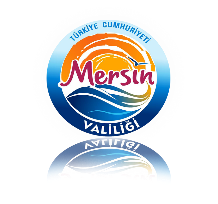 MERSİN İLİ YATIRIM KİTAPÇIĞI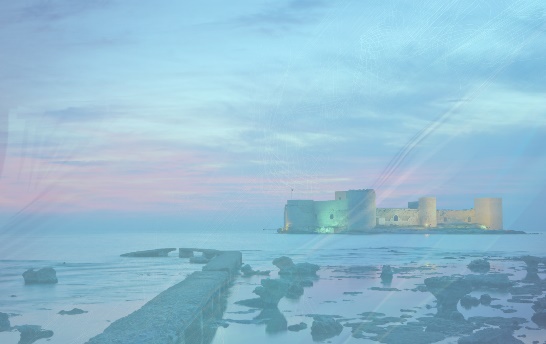 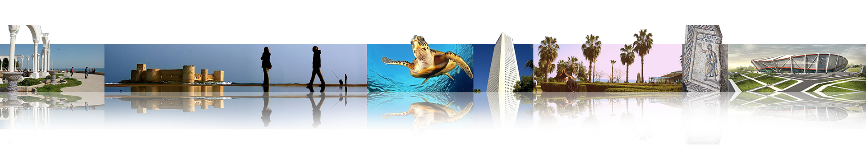 (2023)GENEL İCMAL	* İl Yatırım Takip Sisteminden (İLYAS) alınmıştır.       NOT: Yatırımların harcama tutarlarına ilgili yılların yeniden değerlendirme katsayıları uygulanarak güncellenmiştirMERSİN İLİ 2002-2023 YILLARI YATIRIMLARICUMHURBAŞKANLIĞI  Mersin Müftülüğünce;5.000 Cemaat Kapasiteli Tarsus Buharalı Abdullah Efendi Cami2.750 Cemaat Kapasiteli Tarsus Fahrettin Paşa Cami2.500 Cemaat Kapasiteli Toroslar Emir Sultan Cami 1.500 Cemaat Kapasiteli Aydıncık Merkez Cami yatırımlarıyla beraber;Yapımı tamamlanan 223 proje için 3.210.877.675 TL harcama yapılmıştır.Devam Eden YatırımlarMersin İl Müftülüğü YerleşkesiOsmanlı CamiiMersin Üniversitesi Camii yatırımlarıyla beraber;Devam eden 727.900.000 tutarlı 27 proje bulunmaktadır.NOT: İl Müftülüğünce gerçekleştirilen harcamaların büyük kısmı şahıs ve dernek tarafından karşılandığından toplam rakama dâhil edilmemiştir. ADALET BAKANLIĞIMersin Adalet BinasıTarsus Adalet BinasıMut Adalet BinasıErdemli Adalet BinasıSilifke Adalet BinasıAnamur Ceza ve İnfaz KurumuT Tipi Kadın-Çocuk-Açık ve Ceza İnfaz KurumuTarsus Ceza ve İnfaz KurumuAkdeniz Ceza ve İnfaz Kurumu Ek BinaAkdeniz Bölge İdare Mahkemesi OnarımıAkdeniz Prefabrik Ceza ve İnfaz KurumuYapımı tamamlanan 11 proje için 2.573.216.051 TL harcama yapılmıştır.AİLE ve SOSYAL HİZMETLER BAKANLIĞI  Aile ve Sosyal Hizmetler Müdürlüğünce;Tarsus (kapatıldı), Silifke Huzurevi ve Erdemli Yaşlı Bakım ve Rehabilitasyon Merkezi Çocuk Evleri Sitesi (2 Adet), Sosyal Hizmet Merkezi (9 Adet)Kadın Konuk Evi (2 Adet)Engelli Bakım ve Rehabilitasyon Merkezi   Şiddet Önleme ve İzleme Merkezi (2 Adet)Otizm Gündüzlü Bakım ve Aile Danışma Merkezi  Erkek/Kız İlk Kabul ve Müdahale Birimi  Gündüzlü Yaşlı Yaşam Merkezi  Çocuk Evleri Koordinasyon Merkezi Müdürlüğü ve Müdürlüğe Bağlı 25 Adet Çocuk Evi yatırımlarıyla beraber;Yapımı tamamlanan 59 proje için 281.025.317 TL harcama yapılmıştır.Devam Eden YatırımlarAile ve Sosyal Hizmetler İl Müdürlüğü Hizmet Binası TefrişatıDavultepe Çocuk Evleri Sitesi Doğalgaz Dönüşüm İşi yatırımlarıyla beraber;Devam eden 92.148.832 TL tutarlı 9 proje için 47.866.464 TL harcama yapılmıştır.Aile ve Sosyal Hizmetler İl Müdürlüğünce bugüne kadar toplam 328.891.781 TL tutarında harcama gerçekleştirilmiştir. ÇALIŞMA ve SOSYAL GÜVENLİK BAKANLIĞISGK Müdürlüğünce;Bağ-Kur İl Müdürlüğü Onarım İşiTarsus Sosyal Güvenlik MerkeziErdemli SGM Hizmet BinasıAkdeniz Sosyal Güvenlik Merkezi BinasıYapımı tamamlanan 4 proje için 141.252.375 TL harcama yapılmıştır.ÇEVRE, ŞEHİRCİLİK ve İKLİM DEĞİŞİKLİĞİ BAKANLIĞIa) Çevre, Şehircilik ve İklim Değişikliği Müdürlüğünce;Anamur Alaköprü Yeniden Yerleşim Yeri İnşaatı ve 2. Etap Tarımsal Araziler Oluşturulması İşiMersin Çiçek Pasajı Canlandırma ve Yenileme Projesi Jeneratör Temini ve Gerekli Düzenlemelerin Yapılması İşi yatırımlarıyla beraber;Yapımı tamamlanan 37 proje için 1.917.050.436 TL harcama yapılmıştır.Devam Eden YatırımlarÇevre, Şehircilik ve İklim Değişikliği İl Müdürlüğü Yeni Hizmet Binası Yapım İşiDevam eden 106.082.000 TL tutarlı 1 proje için 30.762.856 TL harcama yapılmıştır.Çevre, Şehircilik ve İklim Değişikliği Müdürlüğünce bugüne kadar toplam 1.947.813.292 TL tutarında harcama gerçekleştirilmiştir.  b) İller Bankası Bölge Müdürlüğünce;24 Kanalizasyon İşi18 İçmesuyu İşi8 Üstyapı İşi36 Harita İşiMerkez İlçeler Şebeke YapımıAnamur 2. Kısım İçmesuyuMezitli Kanalizasyon-İkmal-Atıksu Deniz Deşarjı yatırımlarıyla beraber;Yapımı tamamlanan 87 proje için 4.517.369.020 TL harcama yapılmıştır.Devam Eden YatırımlarGülnar İçmesuyu İnşaatıDevam eden 53.261.325 TL tutarlı 1 proje için 44.283.729 TL harcama yapılmıştır.İller Bankası Bölge Müdürlüğünce bugüne kadar toplam 4.561.652.749 TL tutarında harcama gerçekleştirilmiştir.  c) Tapu ve Kadastro 12. Bölge Müdürlüğünce;18 Sayısal Kadastro Yapım İşi3 Proje Tesis Kadastro Yapım İşiOrman Kadastro Proje Yapım İşi5 Adet 2-B (Toroslar, Yenişehir, Akdeniz, Mezitli) Kadastral Harita ve Harita Bilgilerinin Güncellenmesi İşi yatırımlarıyla beraber;Yapımı tamamlanan 27 proje için 284.425.780 TL harcama yapılmıştır.Devam Eden Yatırımlar3.Grup Güncelleme İşi4.Grup Güncelleme İşiDevam eden 5.464.729 TL tutarlı 2 proje için 4.702.064 TL harcama yapılmıştır.Tapu ve Kadastro 12. Bölge Müdürlüğünce bugüne kadar toplam 289.127.844 TL tutarında harcama gerçekleştirilmiştir. d) TOKİ Başkanlığınca;4.925 Konut1 Millet BahçesiMezitli, Tarsus Hükümet KonağıTarsus Vergi Dairesi9 Ticaret Merkezi ve 97 Ticari İşyeri gibi yatırımlarla beraber;Yapımı tamamlanan projeler için 3.058.898.142 TL harcama yapılmıştır.Devam Eden YatırımlarAkdeniz İlçesi Bahçe ve Barış Mah. Kentsel Dönüşüm Projesi 1. Etap 415 Adet Konut, 50 Dükkân 1'er Adet Cami, Kreş, Ticaret ve Kültür Merkezi İnşaatları ile Altyapı ve Çevre Düzenlemesi İşiYenişehir İlçesi Tapu ve Kadastro Hizmet Binası İnşaat ile Altyapı ve Çevre Düzenlemesi İşiMezitli İlçesi Bozön Mahallesi 2 Etap 478 Adet Konut, 1 Adet Ticaret Merkezi (12 Dükkanlı) ve 1 Adet Cami İnşaatları ile Altyapı ve Çevre Düzenlemesi İşiAydıncık İlçesi, Aydıncık (Atatürk) Mahallesi 286 Adet Konut + (2 Kd)+ 1 Adet Ticaret (6 Dükkanlı) + 1 Adet Cami İnşaatı İle Altyapı ve Çevre Düzenlemesi İşiDevam eden 1.540.628.000 TL tutarlı 4 proje için 54.950.857 TL harcama yapılmıştır.TOKİ Başkanlığınca bugüne kadar toplam 3.113.848.999 TL tutarında harcama gerçekleştirilmiştir. 	Not: TOKİ tarafından yapılan yatırımlar ilgili kurum (eğitim, sağlık, gençlik ve spor vb.) yatırımlarına dahil edilmiştir. Çevre, Şehircilik ve İklim Değişikliği Bakanlığınca Toplam 9.912.442.884 TL Harcama Gerçekleştirilmiştir.ENERJİ ve TABİİ KAYNAKLAR BAKANLIĞIa) MTA Doğu Akdeniz Bölge Müdürlüğünce;Türkiye Genel Jeokimya Haritalarının HazırlanmasıTürkiye Bölgesel Ölçekli Sıvılaşma Yatkınlık HaritalarıOrta ve Doğu Toroslar Demir Aramaları yatırımlarıyla beraber;Yapımı tamamlanan 37 proje için 40.917.725 TL harcama yapılmıştır.b) TEİAŞ 18. Bölge Müdürlüğünce;6 Trafo Merkezi15 Enerji İletim HattıMersin 380 TM ve TevsiatErdemli TM'ne Trafo ve 33 kV Şalt İlavesi380 kV Mersin TM-İSKEN İKS EİHMersin-Ermenek HES EİHMut TM yatırımlarıyla beraber;Yapımı tamamlanan 34 proje için 3.058.350.124 TL harcama yapılmıştır.Devam Eden YatırımlarAkkuyu NGS - Manavgat 380 EİH (TTFO)Akkuyu 380 TMAkkuyu 380 - Selvili EİH (KOP)(TTFO) yatırımlarıyla beraber;Devam eden 5.249.031.079 TL tutarlı 20 proje için 1.951.810.192 TL harcama yapılmıştır.TEİAŞ 18. Bölge Müdürlüğünce bugüne kadar toplam 5.010.160.316 TL tutarında harcama gerçekleştirilmiştir. c) Elektrik Üretim Ananonim Şirketi Genel Müdürlüğünce;Gezende HES 1., 2. ve 3. Ünite RehabilitasyonuYapımı tamamlanan 1 proje için 12.000.000 TL harcama yapılmıştır.Enerji Sektöründe Toplam 5.063.078.041 TL Harcama Gerçekleştirilmiştir.GENÇLİK ve SPOR BAKANLIĞI  Gençlik ve Spor Müdürlüğünce;Akdeniz Oyunlar Köyü,Mersin Stadyumu,6 Spor Salonu,5 Futbol Sahası, 34 Halı Saha,5 Gençlik Kampı,1’er Adet Tenis Kompleksi, Atış Poligonu, Jimnastik Salonu, Bocce Sahası,5 Antrenman Salonu,Olimpik Havuz, 8 Portatif Havuz, 5 Gençlik Merkezi 3 Genç Ofis ve 1 Kitap Kafe yatırımlarıyla beraber;Yapımı tamamlanan 78 proje için 7.110.096.992 TL harcama yapılmıştır.Devam Eden Yatırımlar2500 Kişilik Öğrenci Yurdu Yapım İşiEngelsiz Gençlik Merkezi Yapım İşiAkdeniz ve Tarsus Gençlik Merkezleri Yapım İşiToroslar Spor Salonu Yapım İşi yatırımlarıyla beraber;Devam eden 784.196.046 TL tutarlı 6 proje için 706.088.493 TL harcama yapılmıştır.Gençlik ve Spor Müdürlüğünce bugüne kadar toplam 7.816.185.485 TL tutarında harcama gerçekleştirilmiştir. İÇİŞLERİ BAKANLIĞIa) Emniyet Müdürlüğünce;İl Emniyet Müdürlüğü Hizmet Binası  4 İlçe Emniyet Müdürlüğü Hizmet Binası (Aydıncık, Çamlıyayla, Toroslar ve Anamur)Çeşmeli ve Mut Bölge Trafik Denetleme Amirliği Hizmet BinalarıŞehit Sedat Gezer Sosyal Tesisleri (Tece Polisevi) YenilenmesiKent Güvenlik Yönetim Sistemi (1.764 Görüntüleme Kamerası, 202 Plaka Tanıma Sistemi, 5 Termal ve 5 Mobil Plaka Tanıma Sistemi)Özel Harekât ve Çevik Kuvvet Şube Müdürlüğü Hizmet Binası Yapım İşi yatırımlarıyla beraber;Yapımı tamamlanan 56 proje için 494.018.155 TL harcama yapılmıştır.Devam Eden YatırımlarYenişehir Polisevi Hizmet Binası Yapım İşiMersin Silifke Bölge Trafik Denetleme İstasyon Amirliği Hizmet Binası Yapım İşiTece Polis Merkezi Amirliği Yapım İşi yatırımlarıyla beraber;Devam eden 96.517.800 TL tutarlı 6 proje için 79.881.498 TL harcama yapılmıştır.Emniyet Müdürlüğünce bugüne kadar toplam 573.899.653 TL tutarında harcama gerçekleştirilmiştir. b) Jandarma Komutanlığınca;Aydıncık Jandarma Komutanlığı Hizmet BinasıSilifke Yeşilovacık Jandarma Komutanlığı Hizmet BinasıTarsus Çiçekli Jandarma Komutanlığı Hizmet BinasıErdemli/Kargıpınarı J.Krk.K.Lığı Hizmet Binası Yapım İşi yatırımlarıyla beraber;Yapımı tamamlanan 58 proje için 96.508.747 TL harcama yapılmıştır.Devam Eden Yatırımlarİl Jandarma Komutanlığı Hizmet Binası Kampüsü Proje İhalesiDevam eden 1.640.200 TL tutarlı 1 proje bulunmaktadır.c) Sahil Güvenlik Akdeniz Bölge Komutanlığınca;Mersin Heliped İnşaatı1 Blok 8 Daireli Lojman AlımıTek Katlı Prefabrik Bina YapımıSahil Güvenlik Akdeniz Bölge Komutanlığı Rıhtım ve İskele İnşaatı yatırımlarıyla beraber;Yapımı tamamlanan 9 proje için 186.980.603 TL harcama yapılmıştır.d) Yatırım İzleme ve Koordinasyon Başkanlığınca;Toroslar ve Akdeniz Hükümet Konakları İnşaatıMersin Kırsal Altyapı Yapım İşleri (330 Mahalleye 1.617.987 m² Parke, 62 Mahalleye 242.402 m. Sulama Borusu)Çamlıyayla (Namrun) Kalesi Restorasyon Yapım İşiSilifke İlçesi Kaymakamlık Hizmet Binasının Restorasyon Yapım İşi yatırımlarıyla beraber;Yapımı tamamlanan 136 proje için 1.368.452.481 TL harcama yapılmıştır.Devam Eden YatırımlarAnamur Hükümet Konagı Yapım İşi2023 Yılı Maden Kanunu Kapsamında Tarımsal Sulama Hattı Yapım İşiTarsus Özbek Eski Ilkögretim Okulu Restorasyonu İşiSami Göksu Evinin Restorasyon Yapım İşi yatırımlarıyla beraber;Devam eden 224.608.086 TL tutarlı 19 proje için 76.795.271 TL harcama yapılmıştır.Yatırım İzleme ve Koordinasyon Başkanlığınca bugüne kadar toplam 1.445.247.752 TL tutarında harcama gerçekleştirilmiştir. e) İl Özel İdaresi Genel Sekreterliğince (Mülga);KÖYDESTarsus İlçesi Muhtelif Köylerin İçme Suyu Tesisi Yapım İşi112 Acil Çağrı Merkeziİl Özel İdare Hizmet Binası Gülnar İlçesi Muhtelif Köylerin İçme Suyu Tesisi Yapım İşi yatırımlarıyla beraber;Yapımı tamamlanan 103 proje için 5.066.713.187 TL harcama yapılmıştır.f) Mersin Valiliğince (AB Koordinatörlüğü);Doğu Dağlık Kilikya Bölgesi Alternatif Turizm Konseptlerinin Geliştirilmesi-Soyut ve Somut Kültürün Birlikte Yaşatılması ProjesiYapımı tamamlanan 1 proje için 7.026.553 TL harcama yapılmıştır.g) Afet ve Acil Durum Müdürlüğünce;Silifke İlçesi Camiikebir Mahallesi Kaya IslahıYapımı tamamlanan 1 proje için 1.309.061 TL harcama yapılmıştır.h) Göç İdaresi Müdürlüğü;Göç İdaresi Müdürlüğü Hizmet Binası Bakım-OnarımYapımı tamamlanan 1 proje için 2.543.207 TL harcama yapılmıştır.ı) Erdemli Kaymakamlığınca (SYDV);Anadolu İmam-Hatip Lisesi Öğrenci YurduYapımı tamamlanan 1 proje için 26.235.462 TL harcama yapılmıştır.İçişleri Bakanlığınca Toplam 7.406.464.225 TL Harcama Gerçekleştirilmiştir.KÜLTÜR ve TURİZM BAKANLIĞIa) Kültür ve Turizm Müdürlüğünce;13 Mavi Bayraklı Plaj ve Marina554 Turizm İşletme ve Yatırım Belgeli Tesis789 Sit Alanı1.403 Tescilli TaşınmazMut, Gülnar, Silifke Kültür Merkezi, Taşucu Eğitim Tesisi  4 Adet Çevre Düzenlemesi16 Adet Bakım Onarım yatırımlarıyla beraber;Yapımı tamamlanan 73 proje için 451.682.937 TL harcama yapılmıştır.Devam Eden YatırımlarArkeolojı Kazı Çalısmaları Kapsamında Yapılan Mal ve Hızmet AlımlarıMersın Kültür Merkezı Hızmet Bınasının Rölöve, Restıtüsyon, Restorasyon, Statık, Elektrıkve Mekanık Projelerının Hazırlanması İşiNarlıkuyu-Akyar Kültür ve Turızm Koruma ve Gelısım Bölgesı Imar Planları Halıhazır Harıta ve Jeoteknık Raporu Hazırlanması İşi yatırımlarıyla beraber;Devam eden 8.841.224 TL tutarlı 3 proje için 1.708.019 TL harcama yapılmıştır.Kültür ve Turizm Müdürlüğünce bugüne kadar toplam 453.390.956 TL tutarında harcama gerçekleştirilmiştir. b) Vakıflar Bölge Müdürlüğünce;26 Restorasyon30 Bakım-OnarımMut Laal Paşa Cami Restorasyon İşiAkdeniz Valide Sultan Vakıf İş MerkeziTarsus Eshab-ı Kehf Cami Restorasyon İşi Anamur Alaaddin Cami Restorasyon İşi yatırımlarıyla beraber;Yapımı tamamlanan 92 proje için 243.361.104 TL harcama yapılmıştır.Devam Eden YatırımlarAkdeniz Müftü Camii Rölöve, Restorasyon, Restitüsyon, Statik, Elektrik, Mekanik Tesisat Projeleri Hazırlanması İşiTarsus Melek Tahir Camii Restorasyonu İşiDevam eden 18.338.400 TL tutarlı 2 proje için 16.995.713 TL harcama yapılmıştır.Vakıflar Bölge Müdürlüğünce bugüne kadar toplam 260.356.817 TL tutarıda harcama gerçekleştirilmiştir. c) Rölöve ve Anıtlar Müdürlüğünce;16 Restorasyon26 Proje YapımıMersin Arkeoloji MüzesiTarsus Müzesi Onarımı, Teşhir, Tanzim ve Çevre Düzenleme İşiSilifke Kalesi Restorasyonu yatırımlarıyla beraber;Yapımı tamamlanan 45 proje için 773.432.482 TL harcama yapılmıştır.Devam Eden YatırımlarAnamurium ve Uzuncaburç Örenyeri Restorasyonu (Uzuncaburç Tiyatrosu, Helenistik Kule, Zeus Olbios Tapınağı ve Temenos Duvarı)Erdemli İlçesi, Tırtar Mahallesi, Akkale Örenyerinde Yer Alan Antik Deniz Feneri Yapısının Rölöve, Restitüsyon, Restorasyon Projelerinin HazırlanmasıDevam eden 16.818.978 TL tutarlı 2 proje için 16.658.978 TL harcama yapılmıştır.Rölöve ve Anıtlar Müdürlüğünce bugüne kadar toplam 790.091.460 TL tutarında harcama gerçekleştirilmiştir. Kültür ve Turizm Sektöründe Toplam 1.503.839.233 TL Harcama Gerçekleştirilmiştir.MİLLİ EĞİTİM BAKANLIĞIa) Milli Eğitim Müdürlüğünce;5.432 derslik, 364 okul  8.237 yatak kapasiteli 34 pansiyon5 Halk Eğitim Merkezi 3 Rehberlik Araştırma Merkezi14 Yemekhane11 Atölye14 Spor Salonu, 1 Bağımsız Çok Amaçlı Salon, 2 Tatbikat Cami14 Daireli 2 Lojman Mesleki Eğitim Merkezi ve Özel Eğitim Uygulama Okulu yatırımlarıyla beraber;Yapımı tamamlanan 425 proje için 8.427.321.294 TL harcama yapılmıştır.Devam Eden Yatırımlar1.692 derslik, 93 okul 1 mescid yatırımlarıyla beraber;Devam eden 4.513.495.507 TL tutarlı 94 proje için 531.074.648 TL harcama yapılmıştır.Milli Eğitim Müdürlüğünce bugüne kadar toplam 8.958.395.942 TL tutarında harcama gerçekleştirilmiştir. YÖK BAŞKANLIĞIb) Mersin Üniversitesi Rektörlüğünce;Tıp Fakültesi Sağlık Araştırma ve Uygulama Merkezi6 Fakülte  2 Enstitü  11 Meslek Yüksek Okulu41 Araştırma ve Uygulama Merkezi Rektörlük BinasıOnkoloji Hastanesi  Akdeniz Kültürlerini Araştırma ve Kongre MerkeziDiş Hekimliği Fakültesi yatırımlarıyla beraber;Yapımı tamamlanan 33 proje için 4.778.762.915 TL harcama yapılmıştır.Devam Eden YatırımlarDijital HastaneKampüs AltyapısıDeney Hayvanları Laboratuvarı yatırımlarıyla beraber;Devam eden 185.176.305 TL tutarlı 8 proje için 71.517.877 TL harcama yapılmıştır.Mersin Üniversitesi Rektörlüğünce bugüne kadar toplam 4.850.280.792 TL tutarında harcama gerçekleştirilmiştir. c) Tarsus Üniversitesi Rektörlüğünce;156.060 m² açık, 24.081 m² kapalı alan üzerinde;7 FakülteLisansüstü Eğitim EnstitüYabancı Diller Yüksek Okulu3 Meslek Yüksek Okulu6 Uygulama ve Araştırma MerkeziYapımı tamamlanan 14 proje için 198.045.846 TL harcama yapılmıştır.Devam Eden YatırımlarMühendislik FakültesiYabancı Diller Hazırlık Sınıfları Derslik BinasıTarsus Üniversitesi Yabancı Diller Hazırlık Sınıfları Derslik Binası İkmal İnşaatı Yapım İşiDevam eden 262.550.000 TL tutarlı 8 proje için 112.031.422 TL harcama yapılmıştır.Tarsus Üniversitesi Rektörlüğünce bugüne kadar toplam 310.077.268 TL tutarında harcama gerçekleştirilmiştir. Eğitim Sektöründe Toplam 14.118.754.002 TL Harcama Gerçekleştirilmiştir.SAĞLIK BAKANLIĞISağlık Müdürlüğünce;1 Şehir Hastanesi, 10 Devlet Hastanesi 1 Ağız ve Diş Sağlığı Hastanesi, 2 Ağız ve Diş Sağlığı Merkezi  27 Birinci Basamak Hizmet Binası (ASM, Sağlıklı Yaşam Merkezi, 112 ASHİ, İlçe Sağlık Müdürlüğü, Göçmen Sağlığı Merkezi)Kanser Erken Teşhis Tarama ve Eğitim Merkezi, Sağlık Grup Başkanlığı Hizmet Binası68 Acil İstasyon, 113 Ambulans yatırımlarıyla beraber;Yapımı tamamlanan 50 proje için 9.207.451.579 TL harcama yapılmıştır.Devam Eden YatırımlarMezitli 50 Ünitlik ADSM ve 150 Yataklı (200 Yatak Kapasiteli) Mezitli Devlet HastanesiYenişehir İlçe Sağlık Müdürlüğü + Sağlıklı Yaşam Merkezi (A1 Tip)+Aile Sağlığı Merkezi (9 Hekimlik) + 112 ASHİ Hizmet BinasıMut İlçe Sağlık Müdürlüğü (T9)+Sağlıklı Hayat Merkezi+Deveci ASM (8 AHB)+112 ASHİ yatırımlarıyla beraber;Devam eden 1.674.178.460 TL tutarlı 15 proje bulunmaktadır.TARIM ve ORMAN BAKANLIĞIa) Orman Bölge Müdürlüğünce;31.550 ha. Alan Orman Varlığı13,7 Milyon m³ Orman ServetiOrman Kadastrosu (%93)28.277 ha. Ağaçlandırma ve Endüstriyel Plantasyon ile 26.835 ha. Erozyon Kontrol Çalışması 2003 Yılından İtibaren 288.805.250 Fidan ÜretimiOrman İşletmecilik yatırımlarıyla beraber;Yapımı tamamlanan 104 proje için 2.349.428.015 TL harcama yapılmıştır.Devam Eden YatırımlarBölge İşletme Müdürlükleri Bina YenilemeOrman Yolları Yapım ve OnarımOrman Koruma ve Yangınla Mücadele yatırımlarıyla beraber;Devam eden 244.752.000 TL tutarlı 9 proje için 125.079.955 TL harcama yapılmıştır.Orman Bölge Müdürlüğünce bugüne kadar toplam 2.474.507.970 TL tutarında harcama gerçekleştirilmiştir. b) DSİ 6. Bölge Müdürlüğünce;13 Baraj10 Gölet50 Sulama Tesisi 2 Arazi Toplulaştırma ve TİGH2 İçme Suyu Tesisi75 Taşkın Koruma (133 yerleşim yeri ve 25.742 da. arazi) 14 HES (kurulu gücü 292,19 MW, yıllık enerji üretimi 1,05 milyar kW saat) yatırımlarıyla beraber;Yapımı tamamlanan 177 proje için 8.224.839.614 TL harcama yapılmıştır.Devam Eden YatırımlarDeğirmençay BarajıMersin-Tarsus Karaevli Göleti ve Sulaması İkmaliSorgun Barajı Sulaması İkmali yatırımlarla beraber;Devam eden 18.784.372.183 TL tutarlı 103 proje için 2.524.168.239 TL harcama yapılmıştır.DSİ 6. Bölge Müdürlüğünce bugüne kadar toplam 10.749.007.853 TL tutarında harcama gerçekleştirilmiştir. c) Tarım ve Orman Bakanlığı 7. Bölge Müdürlüğünce;Mersin Deniz Kaplumbağaları Kurtarma, Rehabilitasyon ve Bilgilendirme Merkezi12 Tabiat Parkı2 Tabiat Anıtı5 Yaban Hayatı Geliştirme Sahası 2 Ulusal Öneme Sahip Sulak Alan yatırımlarıyla beraber;Yapımı tamamlanan 155 proje için 183.264.357 TL harcama yapılmıştır.Devam Eden Yatırımlarİstilacı Yabancı Türlerin Oluşturduğu Tehditlerin YönetimiSokak Hayvanlarının RehabilitasyonuDevam eden 730.200 TL tutarlı 2 proje için 521.280 TL harcama yapılmıştır.Tarım ve Orman Bakanlığı 7. Bölge Müdürlüğünce bugüne kadar toplam 183.785.637 TL tutarında harcama gerçekleştirilmiştir. d) Tarım ve Orman Müdürlüğünce;Hayvancılığı GeliştirmeBitki Sağlığı Uygulamaları ve Kontrolüİl Tarım Uygulamalarının Yaygınlaştırılması ve KontrolüMerkez ve Taşra Teşkilatı ModernizasyonuArazi DağıtımıBitkisel Üretimin GeliştirilmesiDenizlerin Terk Edilmiş Av Araçlarından TemizlenmesiKadın Çiftçiler Tarımsal YayımGenç Çiftçi ve Ekonomik Yatırımlar Projeleri yatırımlarla beraber;Yapımı tamamlanan 249 proje için 541.196.643 TL harcama yapılmıştır.Devam Eden YatırımlarBitki Sağlığı Uyg. Kont. Prj. - Bitkisel Üretim Karantina HizmetleriOrganik Tarımın Yaygınlaştırılması ve Kontrolü ProjesiHayvan Hastalık ve Zararlıları İle Mücadele Projesi yatırımlarla beraber;Devam eden 6.089.001 TL tutarlı 15 proje için 2.211.601 TL harcama yapılmıştır.Tarım ve Orman Müdürlüğünce bugüne kadar toplam 543.408.244 TL tutarında harcama gerçekleştirilmiştir. e) Alata Bahçe Kültürleri Araştırma Enstitüsü Müdürlüğünce;Doku Kültürü ile Virüs ve Hastalıklardan Ari Kitlesel Fidan Üretimi-ErdemliTurunçgil Hasat ve Hasat Sonrası Araştırma Geliştirme ve Uygulama Merkezi-ErdemliYapımı tamamlanan 2 proje için 13.902.665 TL harcama yapılmıştır.Tarım ve Orman Sektöründe Toplam 13.964.612.369 TL Harcama Gerçekleştirilmiştir.ULAŞTIRMA ve ALTYAPI BAKANLIĞIa) Karayolları 5. Bölge Müdürlüğünce;289 km Bölünmüş Yol 295 km Tek Yol  343 km BSK Yapımı32.574 m. uzunluğunda 20 adet Çift Tüp Tünel Yapımı 5.107 km Asfalt Çalışmaları55 adet Köprü Yapım-Onarım137.332 m² Trafik-Düşey İşaretleme9.964.857 m² Trafik-Yatay İşaretleme1.298 km Trafik-Otokorkuluk39 adet Kaza Kara Noktası yatırımlarıyla beraber;  Yapımı tamamlanan projeler için 27.815.341.000 TL harcama yapılmıştır. Devam Eden YatırımlarErdemli - Silifke - Taşucu - 13. Bölge Hududu Yolu Km: 233+250 ~ 244+647 (Melleç-Kaledran) Arası Kesiminin Yapım İşiSilifke-Taşucu-Yeşilovacık Yolu Km:0+000-9+270 İle-93+312- 121+835 ArasıSilifke-Mut-3.Bl.Hd. (1.Kısım) Yolu Km:0+000-16+700 Kesiminin Yapım İşi yatırımlarla beraber;Devam eden 50.787.595.099 TL tutarlı 41 proje için 20.382.892.410 TL harcama yapılmıştır.Karayolları 5. Bölge Müdürlüğünce bugüne kadar toplam 48.198.233.410 TL tutarında harcama gerçekleştirilmiştir. b) TCDD 6. Bölge Müdürlüğünce;Adana-Mersin (67 Km) İstasyonları Arasının 3. ve 4. Hat YapımıYenice Lojistik Merkezi ve 2. Etap İnşaat İşleriTırmıl Yük Garı BinasıMersin-Yenice arası 42 Km Yol Yenilemesi yatırımlarıyla beraber;Yapımı tamamlanan 30 proje için 869.751.975 TL harcama yapılmıştır.Devam Eden YatırımlarÇukurova Hava Limanı Bağlantısı YapımıMersin-Adana-Osmaniye-Gaziantep Yüksek Standartlı Demiryolu Tamamlama İşiDevam eden 2.374.077.905 TL tutarlı 2 proje için 1.731.383.824 TL harcama yapılmıştır.Bölge Müdürlüğünce bugüne kadar toplam 2.601.135.799 TL tutarında harcama gerçekleştirilmiştir. d) Ulaştırma V. Bölge Müdürlüğünce;Erdemli Balıkçı Barınağı ve Mendirek Uzatma, Tevsii İnşaatıTaşucu Feribot ve Yat Yanaşma YeriKaraduvar Balıkçı Barınağı Tevsii İnşaatıAnamur İskelesi yatırımlarıyla beraber;Yapımı tamamlanan 25 proje için 459.299.235 TL harcama yapılmıştır.Devam Eden YatırımlarAydıncık Yat LimanıTaşucu Balıkçı Barınağı Geliştirilmesi İnşaatı Etüt-Proje İşleriAkdeniz İlçesinde Sahil Güvenlik Akdeniz Bölge Komutanlığı Rıhtım Geri Saha Düzenlemesi ve Atölye Ambar Kıyı Yapıları İnşaatıAnamur Balıkçı Barınağı Etüt Proje İşleriDevam eden 383.347.000 TL tutarlı 4 proje için 242.990.763 TL harcama yapılmıştır.Bölge Müdürlüğünce bugüne kadar toplam 702.289.998 TL tutarında harcama gerçekleştirilmiştir. c) Mersin Liman Başkanlığınca;Gemi Trafik Hizmetleri Merkezi ve Mersin Liman Başkanlığı Hizmet BinasıYapımı tamamlanan 1 proje için 75.924.680 TL harcama yapılmıştır.Ulaştırma ve Altyapı Bakanlığınca Toplam 51.577.583.887 TL Harcama Gerçekleştirilmiştir.DESTEKLERSYDV (2003-2023); Yardımlar;Hane Sayısı			          2.680.074Tutar	 		               9.021.304.311 TL  Ulusal ve Uluslararası Projeler;Kişi Sayısı			             352.138Tutar			                  125.098.264 TL  Toplamda 	                      9.146.402.575 TL yardım sağlanmıştır.Aile ve Sosyal Hizmetler; Engelli Evde Bakım Hizmeti Yardımı   3.426.336.184 TLSosyo-Ekonomik Destek Yardımı 	  489.448.681 TLDoğum Yardımı 			    79.192.523 TLKoruyucu Aile Hizmeti 		                 63.441.393 TLÖzel Bakım Merkezi Hizmeti 		  403.875.133 TLÜcretsiz Seyahat Kartı Hizmeti 	    12.533.750 TL olmak üzere Toplamda 		                  4.474.827.664 TL destek sağlanmıştır.Tarımsal Destekler (2003-2022); Bitkisel Üretim Destekleri	     1.202.000.000 TLHayvancılık Destekleri	                    723.800.000 TLKırsal Kalkınma Destekleri	        459.800.000 TL Toplamda 			 2.385.600.000 TL destek sağlanmıştır.İş-Kur DestekleriKısa Çalışma Ödeneği	                  411.336.914 TLİşsizlik Ödeneği			  1.087.497.836 TLDiğer Destekler		                   276.067.080 TL Toplamda 	                       1.774.740.908 TL destek sağlanmıştır.Tarımsal ve Kırsal Kalkınmayı Destekeleme Kurumu (2012-2023); Sözleşmeye Bağlanan Proje Sayısı	             483Ödemesi Biten Proje Sayısı		             463Toplam Yatırım Tutarı		   1.707.500.000 TLDestek Tutarı			       823.200.000 TLÖdenen Hibe			       623.300.000 TLToplamda 		            1.446.500.000 TL destek ve hibe sağlanmıştır.TÜBİTAK Destekleri (2002-2022)762.786.088 TL destek sağlanmıştır.KOSGEB (2013-2023); Toplam İşletme Sayısı		              15.187Toplam Destek Tutarı	 	633.778.627 TL destek sağlanmıştır.Çukurova Kalkınma Ajansı (2006-2023); Toplam Proje Sayısı			       418Toplam Destek Tutarı	              194.175.806 TL destek sağlanmıştır.6 Şubat 2023 Tarihli Deprem DestekleriAFAD	                  24.815.177 TLSYDV		     36.653.065 TLToplamda 	  61.468.242 TL destek sağlanmıştır.Destekler Kapsamında Toplam 20.880.279.910 TL Harcama Gerçekleştirilmiştir.PROJE SAYISIYAPILAN TOPLAM HARCAMA (TL) TAMAMLANAN YATIRIMLAR2.25494.857.395.759 DEVAM EDEN YATIRIMLAR*37828.756.376.153 TOPLAM 2.632123.613.771.912 DESTEKLEMELER-20.880.279.910GENEL TOPLAM2.632144.494.051.8222002-2023 YILLARI ARASI TAMAMLANAN YATIRIMLAR2002-2023 YILLARI ARASI TAMAMLANAN YATIRIMLAR2002-2023 YILLARI ARASI TAMAMLANAN YATIRIMLAR BAKANLIKTAMAMLANAN PROJE SAYISIYAPILAN TOPLAM HARCAMA (TL) ADALET112.573.216.051 AİLE ve SOSYAL HİZMETLER59281.025.317 ÇALIŞMA ve SOSYAL GÜVENLİK4141.252.375 ÇEVRE, ŞEHİRCİLİK ve İKLİM DEĞİŞİKLİĞİ1739.777.743.378 ENERJİ ve TABİİ KAYNAKLAR723.111.267.849 GENÇLİK ve SPOR787.110.096.992 İÇİŞLERİ3667.249.787.456 KÜLTÜR ve TURİZM2101.468.476.523 MİLLİ EĞİTİM + YÖK BAŞKANLIĞI 47213.404.130.055 SAĞLIK 509.207.451.579 TARIM ve ORMAN 68711.312.631.294 ULAŞTIRMA ve ALTYAPI7229.220.316.890  TOPLAM 2.25494.857.395.759DEVAM EDEN YATIRIMLARDEVAM EDEN YATIRIMLARDEVAM EDEN YATIRIMLAR BAKANLIKDEVAM EDEN PROJE SAYISIYAPILAN TOPLAM HARCAMA (TL) ADALET-- AİLE ve SOSYAL HİZMETLER947.866.464 ÇALIŞMA ve SOSYAL GÜVENLİK-- ÇEVRE, ŞEHİRCİLİK ve İKLİM DEĞİŞİKLİĞİ8134.699.506 ENERJİ ve TABİİ KAYNAKLAR201.951.810.192 GENÇLİK ve SPOR6706.088.493 İÇİŞLERİ26156.676.769 KÜLTÜR ve TURİZM835.362.710 MİLLİ EĞİTİM + YÖK BAŞKANLIĞI 110714.623.947 SAĞLIK 15- TARIM ve ORMAN 1292.651.981.075 ULAŞTIRMA ve ALTYAPI4722.357.266.997  TOPLAM 37828.756.376.1532002-2023 YILLARI ARASI DESTEKLEMELER2002-2023 YILLARI ARASI DESTEKLEMELER DESTEKLERDESTEK MİKTARI (TL)SYDV9.146.402.575AİLE ve SOSYAL HİZMETLER4.474.827.664TARIMSAL DESTEKLER 2.385.600.000İŞ-KUR DESTEKLERİ1.774.740.908TARIMSAL ve KIRSAL KALKINMAYI DESTEKELEME KURUMU1.446.500.000TÜBİTAK DESTEKLERİ 762.786.088KOSGEB633.778.627ÇUKUROVA KALKINMA AJANSI  194.175.806DEPREM DESTEKLERİ61.468.242TOPLAM20.880.279.910